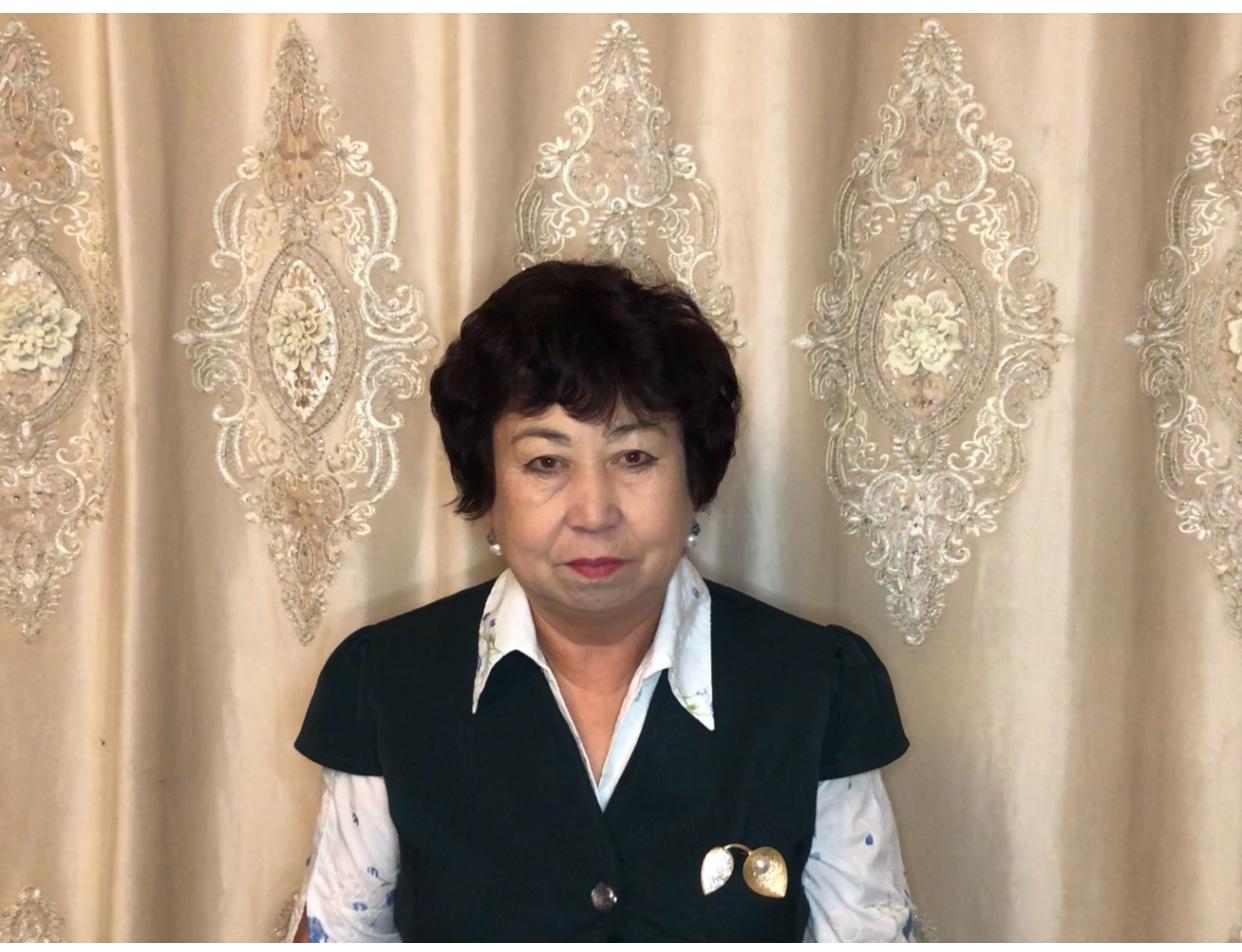 Аскарбаева Толеу Оразгалиевна                      Учитель начальных классов                          КГУ «Средняя школа-сад имени  Абылай-хана»            село Урджар, Урджарского района                      Восточно-Казахстанской области                        Легенда о домбреПредмет: Литературное чтениеПредмет: Литературное чтениеПредмет: Литературное чтениеШкола: КГУ «Средняя школа-сад имени Абылай-хана»Школа: КГУ «Средняя школа-сад имени Абылай-хана»Школа: КГУ «Средняя школа-сад имени Абылай-хана»Дата: 03 декабряДата: 03 декабряДата: 03 декабряФИО учителя: Аскарбаева Толеу ОразгалиевнФИО учителя: Аскарбаева Толеу ОразгалиевнФИО учителя: Аскарбаева Толеу ОразгалиевнКласс: 4Класс: 4Класс: 4Количество присутствующих: Количество  отсутствующих:             Количество  отсутствующих:             Раздел (сквозная тема):Раздел (сквозная тема):Раздел (сквозная тема):В контексте сквозной темы «Культурное наследие».В контексте сквозной темы «Культурное наследие».В контексте сквозной темы «Культурное наследие».Тема урока:Тема урока:Тема урока:«Легенда о домбре»  «Легенда о домбре»  «Легенда о домбре»  Цели обучения, которым посвящен урок:Цели обучения, которым посвящен урок:Цели обучения, которым посвящен урок:4.2.4.1 понимать и определять жанровые особенности мифа, фантастики, легенды, басни, литературной сказки, рассказа, стихотворения, былины, притчи, героического эпоса 4.3.3.1 писать творческие работы в форме диафильма/    проспекта/ презентации/ схем/ интервью/отзыва/заметки/ объявления/постера4.2.4.1 понимать и определять жанровые особенности мифа, фантастики, легенды, басни, литературной сказки, рассказа, стихотворения, былины, притчи, героического эпоса 4.3.3.1 писать творческие работы в форме диафильма/    проспекта/ презентации/ схем/ интервью/отзыва/заметки/ объявления/постера4.2.4.1 понимать и определять жанровые особенности мифа, фантастики, легенды, басни, литературной сказки, рассказа, стихотворения, былины, притчи, героического эпоса 4.3.3.1 писать творческие работы в форме диафильма/    проспекта/ презентации/ схем/ интервью/отзыва/заметки/ объявления/постераРазвитие навыков:Развитие навыков:Развитие навыков:1.5 Высказывание мнения по аудио/видео информации 2.4 Определение жанра литературного произведения 3.3 Написание текстов с использованием различных форм представления1.5 Высказывание мнения по аудио/видео информации 2.4 Определение жанра литературного произведения 3.3 Написание текстов с использованием различных форм представления1.5 Высказывание мнения по аудио/видео информации 2.4 Определение жанра литературного произведения 3.3 Написание текстов с использованием различных форм представленияКритерии оценивания Критерии оценивания Критерии оценивания Учащиеся смогут: понимать жанровые особенности легенды; писать работу в форме диафильма. Учащиеся смогут: понимать жанровые особенности легенды; писать работу в форме диафильма. Учащиеся смогут: понимать жанровые особенности легенды; писать работу в форме диафильма. Привитие ценностей Привитие ценностей Привитие ценностей Ценности, основанные на национальной идее «Мәңгілік Ел»: казахстанский патриотизм и гражданская ответственность; уважение; сотрудничество; труд и творчество; открытость; образование в течение всей жизни. Ценности, основанные на национальной идее «Мәңгілік Ел»: казахстанский патриотизм и гражданская ответственность; уважение; сотрудничество; труд и творчество; открытость; образование в течение всей жизни. Ценности, основанные на национальной идее «Мәңгілік Ел»: казахстанский патриотизм и гражданская ответственность; уважение; сотрудничество; труд и творчество; открытость; образование в течение всей жизни. Материал прошедших уроков:Материал прошедших уроков:Материал прошедших уроков:Высказывание своих идей, чувств, мыслей. Сравнение с похожими событиями из жизни по материалам прочитанного. Гипербола, сравнение, олицетворение, эпитет, метафора и их роль. Определение жанровых особенностей. Определение отношение автора к герою. Сопровождение речи иллюстрациями/ наглядностью/демонстрацией фотографий/ картинами/видеороликом. Написание творческих работ в форме фильма/ проспекта/ схем/ интервью/ отзыва/ заметки/ объявления/постера. Высказывание своих идей, чувств, мыслей. Сравнение с похожими событиями из жизни по материалам прочитанного. Гипербола, сравнение, олицетворение, эпитет, метафора и их роль. Определение жанровых особенностей. Определение отношение автора к герою. Сопровождение речи иллюстрациями/ наглядностью/демонстрацией фотографий/ картинами/видеороликом. Написание творческих работ в форме фильма/ проспекта/ схем/ интервью/ отзыва/ заметки/ объявления/постера. Высказывание своих идей, чувств, мыслей. Сравнение с похожими событиями из жизни по материалам прочитанного. Гипербола, сравнение, олицетворение, эпитет, метафора и их роль. Определение жанровых особенностей. Определение отношение автора к герою. Сопровождение речи иллюстрациями/ наглядностью/демонстрацией фотографий/ картинами/видеороликом. Написание творческих работ в форме фильма/ проспекта/ схем/ интервью/ отзыва/ заметки/ объявления/постера. Ход урока:Ход урока:Ход урока:Ход урока:Ход урока:Ход урока:Этапы урокаЗапланированная деятельность на урокеЗапланированная деятельность на урокеЗапланированная деятельность на урокеЗапланированная деятельность на урокеРесурсы0-1 минСоздание положительного эмоционального настроя: (слайд № 1)«Обмен настроением»- Здравствуйте, ребята! Какое у вас сегодня настроение?Я предлагаю Вам употребив прилагательное   описать своё настроение.Учитель: Я очень рада видеть ваши весёлые глазки. Вижу, что вы готовы к работе. У меня сегодня таинственное и радостное настроение, потому что мы отправляемся с вами в очередное путешествие в мир литературы. Удачи вам и новых открытий!Создание положительного эмоционального настроя: (слайд № 1)«Обмен настроением»- Здравствуйте, ребята! Какое у вас сегодня настроение?Я предлагаю Вам употребив прилагательное   описать своё настроение.Учитель: Я очень рада видеть ваши весёлые глазки. Вижу, что вы готовы к работе. У меня сегодня таинственное и радостное настроение, потому что мы отправляемся с вами в очередное путешествие в мир литературы. Удачи вам и новых открытий!Создание положительного эмоционального настроя: (слайд № 1)«Обмен настроением»- Здравствуйте, ребята! Какое у вас сегодня настроение?Я предлагаю Вам употребив прилагательное   описать своё настроение.Учитель: Я очень рада видеть ваши весёлые глазки. Вижу, что вы готовы к работе. У меня сегодня таинственное и радостное настроение, потому что мы отправляемся с вами в очередное путешествие в мир литературы. Удачи вам и новых открытий!Создание положительного эмоционального настроя: (слайд № 1)«Обмен настроением»- Здравствуйте, ребята! Какое у вас сегодня настроение?Я предлагаю Вам употребив прилагательное   описать своё настроение.Учитель: Я очень рада видеть ваши весёлые глазки. Вижу, что вы готовы к работе. У меня сегодня таинственное и радостное настроение, потому что мы отправляемся с вами в очередное путешествие в мир литературы. Удачи вам и новых открытий!Эмоциональный настройСередина урока2-5 мин21-22 мин23-28 мин29-30 мин31-37 минСередина урока2-5 мин21-22 мин23-28 мин29-30 мин31-37 мин1.Постановка цели (проблемная ситуация). ( слайд № 2)-Формулировка темы и целей урока- Какой из фольклорных жанров вам мало знаком?- Что вы знаете о легенде?- С каким жанром она похожа?- Как их отличить?- Как вы понимаете строчку: «Легенда - одно из разновидностей сказок…»2. Работа по учебнику: - откройте стр 59.- Над каким произведением мы сегодня будем работать? (слайд № 3)- Какой цели мы должны достичь на уроке? (слайд № 4)Оценивание «Словесная оценка»2. «Соревнуемся с писателем» (слайд № 5)- Попробуйте спрогнозировать содержание произведения по его названию.3. Чтение легенды «цепочкой» (слайд № 6)4.Беседа по тексту:---О каком времени говорится в легенде?---Кто такой Чингизхан?---Как звали старшего сына Чингизхана?---Каким правителем был Чингизхан?---Что случилось однажды?---Чего испугались гонцы?---В каком состоянии был Чингизхан?---Кто пришёл к Чингизхану?---О чём повествовала мелодия домбры?---Какое решение принял хан?---Почему хан казнил домбру, а акына помиловал?Оценивание «Светофор»5.Слушание кюйя на домбре. (слайд № 7 )6. Задание на опережение.   Подготовленные ученики читают сведения о домбре ( слайд № 8 )1 ученик: Домбра - казахский двухструнный щипковый музыкальный инструмент, родственник русских домры и балалайки. Звук у домбры тихий, мягкий. Извлекается щипком, ударом кисти или медиатора.Игрой на домбре сопровождают свое пение народные сказители — акыны. Исполнение на домбре музыкальных композиций является любимой формой художественного творчества казахов. Под звуки домбры исполняют народные песни, домбра также используется как сольный и ансамблевый инструмент.2 ученик: Домбра имеет корпус грушевидной формы и очень длинный гриф, разделённый ладами. Струн - две. Обычно настроены струны в кварту или квинту. Один из основателей казахской музыки на домбре является Курмангазы, чья композиция «Адай» до сих пор популярна в Казахстане и не только. 3 ученик: В 1934 году домбра была реконструирована и были созданы её оркестровые разновидности. В последние годы, благодаря усилиям казахских деятелей музыкального искусства домбра значительно усовершенствовалась: усилилась громкость и расширился диапазон звучания, появились домбры высокого и низкого регистров.4 ученик: В 2010 году домбра - казахский народный инструмент — была занесена в Книгу рекордов Гиннесса, после того как в Китае 10450 домбристов исполнили казахский кюй (музыкальную пьесу) «Кенес».5 ученик: В степных напевах домбры можно уловить шелест трав и звон ручьёв, ликованье птичьих хоров, ржание лошадей и стук копыт. В старину на домбре играли на пирах и перед боем для достижения соответствующего настроя. Подобно русским скоморохам, казахские народные сказители акыны ходили с домброй по базарам, ярмаркам и сёлам, исполняя одни кюи за другими. Всего за 2 — 4 минуты (время звучания одного кюя) с помощью двух струн степные музыканты передавали радости и горести простого народа. Как бы ни была печальна мелодия, в звучании домбры всегда присутствует тёплое, задушевное напутствие. В народе говорят, что в звуках домбры живёт душа казаха.Оценивание «Мишень »7. Работа в группах: (слайд № 8 )1 – группа: Карта истории2 – группа: Лента «В кинематографии»3 – группа:Составить открытые 5 вопросов по тексту..4 – группа В какой последовательности развивались события в легенде? ○ Старый акын. ○ Казнь домбры. ○ Старший сын. ○ Печальная повесть. ○ «Чёрная» весть. ○ Великий и жестокий хан. 5 – Синквейн  - ДомбраОценивание (командиры оценивают)8. Закрепление темы: Тест:1. Сколько струн было раньше на домбре? а) Четыре б) три в) два д) пять 2. Кто главный персонаж в данном произведении? а) акын б) домбра в) Чингисхан 3. Что гласил закон: за хорошую «красную» весть? а) жестоко наказывать б) щедро награждать в) раздавать свинец 4. О ком говорится в тексте «…он был жестоким правителем, гнева которого боялись не только враги, но и подчиненные»? а) Чингисхан б) Джучи-хан в) гонцы 5. Где погиб любимый сын Чингисхана? а) в бою б) на охоте в) на скачках 6. Что означают слова «Слушай мою домбру и ты узнаешь о судьбе своего сына»? а) полилась печальная повесть б) пела домбра в) Застонала домбра 7. Почему повелел старый хан казнить домбру? а) за «красную» весть б) за «черную» весть 8. К какому жанру можно отнести это произведение? а) притча б) легенда в) сказка4. Определи и запиши основную мысль текста. Оценивание «Измерение температуры»1.Постановка цели (проблемная ситуация). ( слайд № 2)-Формулировка темы и целей урока- Какой из фольклорных жанров вам мало знаком?- Что вы знаете о легенде?- С каким жанром она похожа?- Как их отличить?- Как вы понимаете строчку: «Легенда - одно из разновидностей сказок…»2. Работа по учебнику: - откройте стр 59.- Над каким произведением мы сегодня будем работать? (слайд № 3)- Какой цели мы должны достичь на уроке? (слайд № 4)Оценивание «Словесная оценка»2. «Соревнуемся с писателем» (слайд № 5)- Попробуйте спрогнозировать содержание произведения по его названию.3. Чтение легенды «цепочкой» (слайд № 6)4.Беседа по тексту:---О каком времени говорится в легенде?---Кто такой Чингизхан?---Как звали старшего сына Чингизхана?---Каким правителем был Чингизхан?---Что случилось однажды?---Чего испугались гонцы?---В каком состоянии был Чингизхан?---Кто пришёл к Чингизхану?---О чём повествовала мелодия домбры?---Какое решение принял хан?---Почему хан казнил домбру, а акына помиловал?Оценивание «Светофор»5.Слушание кюйя на домбре. (слайд № 7 )6. Задание на опережение.   Подготовленные ученики читают сведения о домбре ( слайд № 8 )1 ученик: Домбра - казахский двухструнный щипковый музыкальный инструмент, родственник русских домры и балалайки. Звук у домбры тихий, мягкий. Извлекается щипком, ударом кисти или медиатора.Игрой на домбре сопровождают свое пение народные сказители — акыны. Исполнение на домбре музыкальных композиций является любимой формой художественного творчества казахов. Под звуки домбры исполняют народные песни, домбра также используется как сольный и ансамблевый инструмент.2 ученик: Домбра имеет корпус грушевидной формы и очень длинный гриф, разделённый ладами. Струн - две. Обычно настроены струны в кварту или квинту. Один из основателей казахской музыки на домбре является Курмангазы, чья композиция «Адай» до сих пор популярна в Казахстане и не только. 3 ученик: В 1934 году домбра была реконструирована и были созданы её оркестровые разновидности. В последние годы, благодаря усилиям казахских деятелей музыкального искусства домбра значительно усовершенствовалась: усилилась громкость и расширился диапазон звучания, появились домбры высокого и низкого регистров.4 ученик: В 2010 году домбра - казахский народный инструмент — была занесена в Книгу рекордов Гиннесса, после того как в Китае 10450 домбристов исполнили казахский кюй (музыкальную пьесу) «Кенес».5 ученик: В степных напевах домбры можно уловить шелест трав и звон ручьёв, ликованье птичьих хоров, ржание лошадей и стук копыт. В старину на домбре играли на пирах и перед боем для достижения соответствующего настроя. Подобно русским скоморохам, казахские народные сказители акыны ходили с домброй по базарам, ярмаркам и сёлам, исполняя одни кюи за другими. Всего за 2 — 4 минуты (время звучания одного кюя) с помощью двух струн степные музыканты передавали радости и горести простого народа. Как бы ни была печальна мелодия, в звучании домбры всегда присутствует тёплое, задушевное напутствие. В народе говорят, что в звуках домбры живёт душа казаха.Оценивание «Мишень »7. Работа в группах: (слайд № 8 )1 – группа: Карта истории2 – группа: Лента «В кинематографии»3 – группа:Составить открытые 5 вопросов по тексту..4 – группа В какой последовательности развивались события в легенде? ○ Старый акын. ○ Казнь домбры. ○ Старший сын. ○ Печальная повесть. ○ «Чёрная» весть. ○ Великий и жестокий хан. 5 – Синквейн  - ДомбраОценивание (командиры оценивают)8. Закрепление темы: Тест:1. Сколько струн было раньше на домбре? а) Четыре б) три в) два д) пять 2. Кто главный персонаж в данном произведении? а) акын б) домбра в) Чингисхан 3. Что гласил закон: за хорошую «красную» весть? а) жестоко наказывать б) щедро награждать в) раздавать свинец 4. О ком говорится в тексте «…он был жестоким правителем, гнева которого боялись не только враги, но и подчиненные»? а) Чингисхан б) Джучи-хан в) гонцы 5. Где погиб любимый сын Чингисхана? а) в бою б) на охоте в) на скачках 6. Что означают слова «Слушай мою домбру и ты узнаешь о судьбе своего сына»? а) полилась печальная повесть б) пела домбра в) Застонала домбра 7. Почему повелел старый хан казнить домбру? а) за «красную» весть б) за «черную» весть 8. К какому жанру можно отнести это произведение? а) притча б) легенда в) сказка4. Определи и запиши основную мысль текста. Оценивание «Измерение температуры»1.Постановка цели (проблемная ситуация). ( слайд № 2)-Формулировка темы и целей урока- Какой из фольклорных жанров вам мало знаком?- Что вы знаете о легенде?- С каким жанром она похожа?- Как их отличить?- Как вы понимаете строчку: «Легенда - одно из разновидностей сказок…»2. Работа по учебнику: - откройте стр 59.- Над каким произведением мы сегодня будем работать? (слайд № 3)- Какой цели мы должны достичь на уроке? (слайд № 4)Оценивание «Словесная оценка»2. «Соревнуемся с писателем» (слайд № 5)- Попробуйте спрогнозировать содержание произведения по его названию.3. Чтение легенды «цепочкой» (слайд № 6)4.Беседа по тексту:---О каком времени говорится в легенде?---Кто такой Чингизхан?---Как звали старшего сына Чингизхана?---Каким правителем был Чингизхан?---Что случилось однажды?---Чего испугались гонцы?---В каком состоянии был Чингизхан?---Кто пришёл к Чингизхану?---О чём повествовала мелодия домбры?---Какое решение принял хан?---Почему хан казнил домбру, а акына помиловал?Оценивание «Светофор»5.Слушание кюйя на домбре. (слайд № 7 )6. Задание на опережение.   Подготовленные ученики читают сведения о домбре ( слайд № 8 )1 ученик: Домбра - казахский двухструнный щипковый музыкальный инструмент, родственник русских домры и балалайки. Звук у домбры тихий, мягкий. Извлекается щипком, ударом кисти или медиатора.Игрой на домбре сопровождают свое пение народные сказители — акыны. Исполнение на домбре музыкальных композиций является любимой формой художественного творчества казахов. Под звуки домбры исполняют народные песни, домбра также используется как сольный и ансамблевый инструмент.2 ученик: Домбра имеет корпус грушевидной формы и очень длинный гриф, разделённый ладами. Струн - две. Обычно настроены струны в кварту или квинту. Один из основателей казахской музыки на домбре является Курмангазы, чья композиция «Адай» до сих пор популярна в Казахстане и не только. 3 ученик: В 1934 году домбра была реконструирована и были созданы её оркестровые разновидности. В последние годы, благодаря усилиям казахских деятелей музыкального искусства домбра значительно усовершенствовалась: усилилась громкость и расширился диапазон звучания, появились домбры высокого и низкого регистров.4 ученик: В 2010 году домбра - казахский народный инструмент — была занесена в Книгу рекордов Гиннесса, после того как в Китае 10450 домбристов исполнили казахский кюй (музыкальную пьесу) «Кенес».5 ученик: В степных напевах домбры можно уловить шелест трав и звон ручьёв, ликованье птичьих хоров, ржание лошадей и стук копыт. В старину на домбре играли на пирах и перед боем для достижения соответствующего настроя. Подобно русским скоморохам, казахские народные сказители акыны ходили с домброй по базарам, ярмаркам и сёлам, исполняя одни кюи за другими. Всего за 2 — 4 минуты (время звучания одного кюя) с помощью двух струн степные музыканты передавали радости и горести простого народа. Как бы ни была печальна мелодия, в звучании домбры всегда присутствует тёплое, задушевное напутствие. В народе говорят, что в звуках домбры живёт душа казаха.Оценивание «Мишень »7. Работа в группах: (слайд № 8 )1 – группа: Карта истории2 – группа: Лента «В кинематографии»3 – группа:Составить открытые 5 вопросов по тексту..4 – группа В какой последовательности развивались события в легенде? ○ Старый акын. ○ Казнь домбры. ○ Старший сын. ○ Печальная повесть. ○ «Чёрная» весть. ○ Великий и жестокий хан. 5 – Синквейн  - ДомбраОценивание (командиры оценивают)8. Закрепление темы: Тест:1. Сколько струн было раньше на домбре? а) Четыре б) три в) два д) пять 2. Кто главный персонаж в данном произведении? а) акын б) домбра в) Чингисхан 3. Что гласил закон: за хорошую «красную» весть? а) жестоко наказывать б) щедро награждать в) раздавать свинец 4. О ком говорится в тексте «…он был жестоким правителем, гнева которого боялись не только враги, но и подчиненные»? а) Чингисхан б) Джучи-хан в) гонцы 5. Где погиб любимый сын Чингисхана? а) в бою б) на охоте в) на скачках 6. Что означают слова «Слушай мою домбру и ты узнаешь о судьбе своего сына»? а) полилась печальная повесть б) пела домбра в) Застонала домбра 7. Почему повелел старый хан казнить домбру? а) за «красную» весть б) за «черную» весть 8. К какому жанру можно отнести это произведение? а) притча б) легенда в) сказка4. Определи и запиши основную мысль текста. Оценивание «Измерение температуры»Конец урокаРефлексия:-Какую цель мы поставили на сегодняшнем уроке?-  Достигли ли мы этой цели?-  Какие затруднения были у вас на уроке?-  Что нужно сделать чтобы эти затруднения не повторялись?Рефлексия:-Какую цель мы поставили на сегодняшнем уроке?-  Достигли ли мы этой цели?-  Какие затруднения были у вас на уроке?-  Что нужно сделать чтобы эти затруднения не повторялись?Рефлексия:-Какую цель мы поставили на сегодняшнем уроке?-  Достигли ли мы этой цели?-  Какие затруднения были у вас на уроке?-  Что нужно сделать чтобы эти затруднения не повторялись?Рефлексия:-Какую цель мы поставили на сегодняшнем уроке?-  Достигли ли мы этой цели?-  Какие затруднения были у вас на уроке?-  Что нужно сделать чтобы эти затруднения не повторялись?Картинки для рефлексии